№47(665) 			 		   	                  25 июля 2017г.Официальное издание органов местного самоуправленияШапкинского сельсовета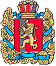 Администрация Шапкинского сельсоветаЕнисейского района	Красноярского края	ПОСТАНОВЛЕНИЕ25.07.2017г.        		                      п. Шапкино                                        	         № 40-п О ликвидации муниципального бюджетного учреждения культуры МБУК Шапкинскогосельсовета «Шапкинская библиотека»В соответствии со статьей 61-64 Гражданского кодекса Российской Федерации, Трудовым кодексом Российской Федерации, ст. 18 Федерального закона от 12.01.1996 № 7-ФЗ «О некоммерческих организациях», руководствуясь ст. 7 Устава Шапкинского сельсовета, ПОСТАНОВЛЯЮ: Ликвидировать муниципальное бюджетное учреждение культуры Шапкинского сельсовета «Шапкинская библиотека» (сокращенное наименование — МБУК «Шапкинская библиотека»), расположенное по адресу: Енисейский район, п. Шапкино, ул. Мира, д.16Б, кв 3.Создать ликвидационную комиссию по ликвидации МБУК «Шапкинская библиотека» в составе согласно приложению, к настоящему постановлению.Ликвидационной комиссии:- в течение 3 дней с момента принятия настоящего постановления уведомить в установленном порядке регистрирующий орган о ликвидации МБУК «Шапкинская библиотека»;- опубликовать извещение о ликвидации МБУК «Шапкинская библиотека» в газете «Шапкинский вестник», порядке и сроках заявления требований его кредиторами;- осуществить мероприятия по выявлению кредиторов и получению дебиторской задолженности;- письменно уведомить кредиторов, налоговый орган и иные уполномоченные органы о ликвидации МБУК «Шапкинская библиотека» в порядке, установленном действующим законодательством РФ;- составить и утвердить промежуточный ликвидационный и ликвидационный баланс МБУК «Шапкинская библиотека»;- осуществить передачу документов МБУК «Шапкинская библиотека» на архивное хранение;- принять меры по исключению МБУК «Шапкинская библиотека» из Единого государственного реестра юридических лиц в установленном законом порядке;-осуществлять иные мероприятия в рамках ликвидации МБУК «Шапкинская библиотека».4. Администрации Шапкинского сельсовета:- оформить в установленном порядке передачу муниципального имущества МБУК «Шапкинская библиотека» в муниципальную казну Енисейского района в связи с ликвидацией МБУК «Шапкинская библиотека».5. Контроль за исполнением настоящего постановления оставляю за собой.6.  Настоящее постановление вступает в силу с момента подписания и подлежит официальному опубликованию (обнародованию) в газете «Шапкинский вестник».Глава сельсовета                                                                      Л.И. ЗагитоваПриложениек постановлению администрации Шапкинского сельсовета от 25.07.2017 №40-пСОСТАВ ЛИКВИДАЦИОННОЙ КОМИССИИЗагитова Л.И.      – глава сельсовета, председатель комиссии; Наконечная Н.А.- зам. главы, заместитель председателя  комиссии;Смирнова Н.В. - бухгалтер, член комиссии;Пиль М.А.  – начальник отдела договоров и реестров МКУ «Центр имущественных отношений Енисейского района», член комиссии;Демидова М.В.- главный бухгалтер МКУ «Межведомственная бухгалтерия», член комиссииАдминистрация Шапкинского сельсоветаЕнисейского района	Красноярского края	ПОСТАНОВЛЕНИЕ25.07.2017г.        		                 п. Шапкино                                      № 41-п О ликвидации муниципального бюджетного учреждения культуры МБУК «Центр культуры»Шапкинского сельсоветаВ соответствии со статьей 61-64 Гражданского кодекса Российской Федерации, Трудовым кодексом Российской Федерации, ст. 18 Федерального закона от 12.01.1996 № 7-ФЗ «О некоммерческих организациях», руководствуясь ст. 7 Устава Шапкинского сельсовета, ПОСТАНОВЛЯЮ: Ликвидировать муниципальное бюджетное учреждение культуры «Центр культуры» Шапкинского сельсовета (сокращенное наименование — МБУК «Центр культуры» Шапкинского сельсовета), расположенное по адресу: Енисейский район, п. Шапкино, ул. Школьная, д.7.Создать ликвидационную комиссию по ликвидации МБУК «Центр культуры» Шапкинского сельсовета в составе согласно приложению, к настоящему постановлению.Ликвидационной комиссии:- в течение 3 дней с момента принятия настоящего постановления уведомить в установленном порядке регистрирующий орган о ликвидации МБУК «Центр культуры» Шапкинского сельсовета;- опубликовать извещение о ликвидации МБУК «Центр культуры» Шапкинского сельсовета в газете «Шапкинский вестник», порядке и сроках заявления требований его кредиторами;- осуществить мероприятия по выявлению кредиторов и получению дебиторской задолженности;- письменно уведомить кредиторов, налоговый орган и иные уполномоченные органы о ликвидации МБУК «Центр культуры» Шапкинского сельсовета в порядке, установленном действующим законодательством РФ;- составить и утвердить промежуточный ликвидационный и ликвидационный баланс МБУК «Центр культуры» Шапкинского сельсовета;- осуществить передачу документов МБУК «Центр культуры» Шапкинского сельсовета на архивное хранение;- принять меры по исключению МБУК «Центр культуры» Шапкинского сельсовета из Единого государственного реестра юридических лиц в установленном законом порядке;-осуществлять иные мероприятия в рамках ликвидации МБУК «Центр культуры» Шапкинского сельсовета.4. Администрации Шапкинского сельсовета:- оформить в установленном порядке передачу муниципального имущества МБУК «Центр культуры» Шапкинского сельсовета в муниципальную казну Енисейского района в связи с ликвидацией МБУК «Центр культуры» Шапкинского сельсовета.5. Контроль за исполнением настоящего постановления оставляю за собой.6.  Настоящее постановление вступает в силу с момента подписания и подлежит официальному опубликованию (обнародованию) в газете «Шапкинский вестник».Глава сельсовета                                                                      Л.И. ЗагитоваПриложениек постановлению администрации Шапкинского сельсовета от 25.07.2017 №41-пСОСТАВ ЛИКВИДАЦИОННОЙ КОМИССИИЗагитова Л.И.      – глава сельсовета, председатель комиссии; Наконечная Н.А.- зам. главы, заместитель председателя  комиссии;Смирнова Н.В. - бухгалтер, член комиссии;Пиль М.А.  – начальник отдела договоров и реестров МКУ «Центр имущественных отношений Енисейского района», член комиссии;Демидова М.В.- главный бухгалтер МКУ «Межведомственная бухгалтерия», член комиссии.Отпечатано в администрации Шапкинского сельсовета на персональном компьютере по адресу: Россия, Красноярский край, Енисейский район, п. Шапкино, ул. Центральная, 26, тел. 70-285 Распространяется бесплатно. Тираж 10 эк